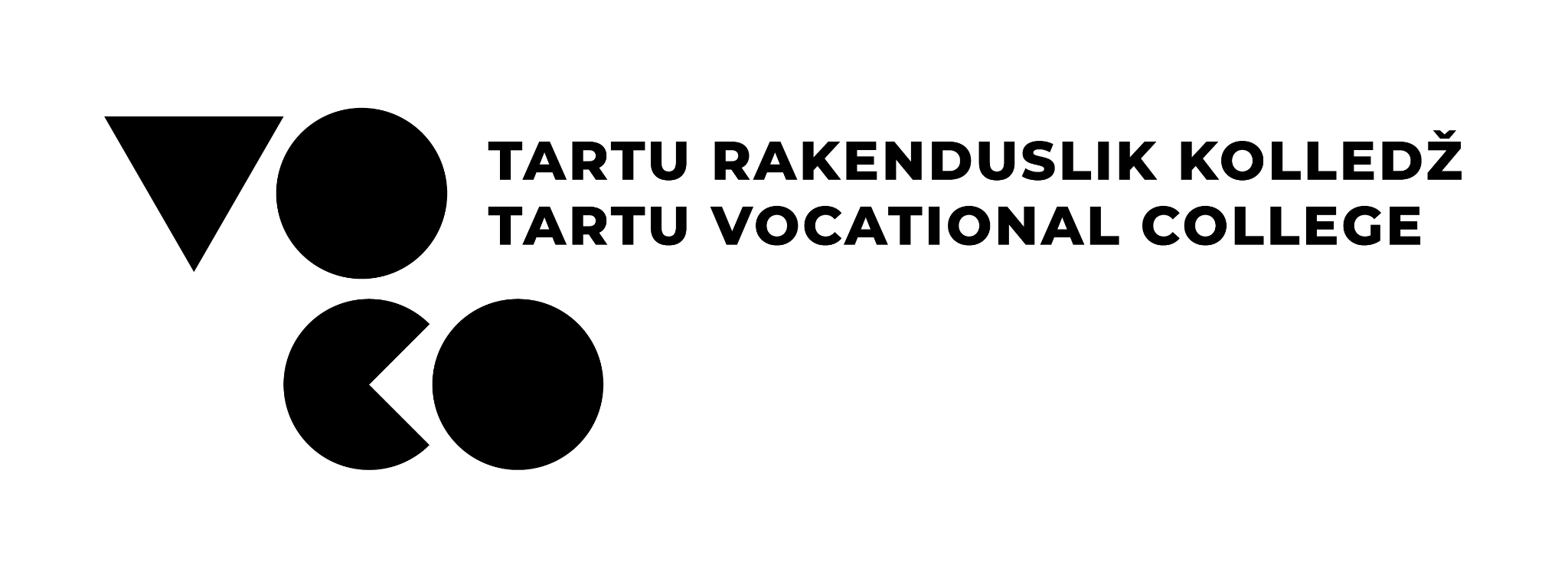 VÄLISPRAKTIKA AVALDUS               			__________________________                                                                                                       JUHENDAJA  ALLKIRIVIIBIN VÄLISPRAKTIKAL AJAVAHEMIKUS_____________________________________________JA SOOVIN SÄILITADA ÕPILASKODU KOHTA KOPLI/PÕLLU ÕPILASKODUS.NIMI:______________________________________________________________________________KURSUSE NIMI:_____________________________________________________________________TOA NUMBER:______________________________________________________________________	____________________________ 		________________________________ALLKIRI 					KUUPÄEV 